«Формирование у детей книжной культуры и интереса к чтению»Если с детства у ребенка не воспитаналюбовь к книге, если чтение не стало егодуховной потребностью на всю жизнь -в годы отрочества душа подросткабудет пустой, на свет божий выползает, какбудто неизвестно откуда взявшееся плохое»В.А. СухомлинскийТип проекта: педагогический, творческий, среднесрочныйВозраст 5-6 летУчастники проекта: воспитатели группы, дети, родители.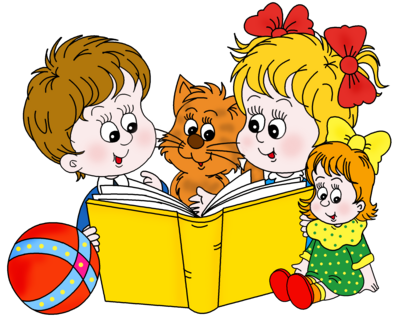 Актуальность проекта:Книга – незаменимый источник знаний для взрослых и детей. Ребенок, беря в руки книгу, непроизвольно ее открывает. Загадочный и неизведанный мир предстает перед ним: сказки, волшебные страны, незнакомые предметы, удивительная природа - все так и манит заглянуть вглубь книги, проникнуть в ее тайны, разгадать загадки и отправиться вместе с ее героями в путешествие за знаниями. Научный прогресс не стоит на месте, современные книги пестрят иллюстрациями, красивыми обложками и необыкновенными историями, рассказами и сказками. Беря с полки бесценный источник знаний, взрослый, зачастую,  не задумывается о его происхождении и забывает рассказать ребенку о самом главном: об истории создания книги, о нелегком пути, который был пройден книгой перед тем, как попасть на полки.  Это самая большая ошибка родителей, которые не стремятся донести до юных книголюбов историю создания книги и правила общения с ней.В современном обществе на смену книгам все чаще и чаще приходят компьютеры,  электронные и цифровые носители. Книги становятся невостребованными, пылятся на полках, простаивают в библиотеках и магазинах. Современному родителю проще нажать кнопку дистанционного пульта, чем достать и прочитать своему ребенку книгу. А только при живом общении происходит становление и развитие ребенка. Следствием недостаточного общения детей с книгами становятся речевые нарушения, нарушения мыслительных процессов, развитие коммуникативных функций и т.д. Все это негативно отражается на общем состоянии ребенка и на формировании его как личности. Таким образом, актуальность нашего проекта обусловлена недостаточной востребованностью  книг подрастающим поколением как основного источника знаний для развития и воспитания.Цель проекта :приобщение детей к книжной культуре, повышения интереса к стремлению получать знания через книгу, вызвать у детей желание больше общаться с книгами, отдавать им предпочтение на ряду с современными ТСО.Задачи проекта :Активизировать познавательный интерес детей. Развивать зрительное, слуховое внимание, память, наблюдательность, находчивость, фантазию, воображение, образное мышление Снимать зажатость и скованность. Воспитывать доброжелательность и контактность в отношении со сверстниками, Воспитывать любовь к книгам, бережное отношение к ним.Сформировать у детей понимание того, что книга – основной источник знаний Развивать речевое дыхание и правильную артикуляцию. Развивать дикцию на материале скороговорок и стихов. Учить пользоваться интонациями, выражающими основные чувства. 10.Вызывать положительные эмоции при чтении книги, интерес.Предполагаемый результат:Умеют действовать согласовано. Знают 5 – 8 артикуляционных  упражнений. Умеют произносить скороговорки в разных  темпах. Умеют строить простейший диалог. Умеют составлять предложения с заданными словами .Знают историю создания книги. Умеют сочинять короткие рассказы, сказки.Этапы реализации проекта.1 этапПодготовительный этап Чтение русских народных, зарубежных и авторских сказок, произведений современных писателей и поэтов, стихов, загадок, пословиц, поговорок. Знакомство с детскими журналами «Читайка», «Мурзилка», «Непоседа».Разработка маршрута «Путешествие в мир книг», который составлен с учетом интересов и возраста детей.2 этап
Основной этап работы над проектом Посещение библиотеки, знакомство со строением книги, внешний вид, тематика, возрастные особенности, ее предназначение, из какого материала изготовлена; определили отличие книг (учебной литературы, подарочных экземпляров, книг для взрослых, детские книжки, познавательной литературы).Создание фоторепортажа «Моя домашняя библиотека» (была проведена работа с родителями по созданию детской домашней библиотеке у них дома. Драматизация сказки К. Чуковского «Телефон»Рисование иллюстраций к любимым произведениям.Изготовление книжек-малышек (провели исследование в оформлении детских книжек: книжка-гармошка, стандартная книжка-малышка, книжка-игрушка; консультация для родителей на стенде «Книги против компьютера», а так же индивидуальные консультации по интересующим вопросам) .Проведение ряд сюжетно-ролевых игр: «Книжная лечебница» (выбор книг нуждающихся в ремонте, инструктаж по технике безопасности, освоение навыков по ремонту книг, «Библиотекарь» (изготовление картотеки) 3 этап Заключительный этап Проектный метод развил познавательный интерес к различным областям знаний у детей, сформировал  навыки сотрудничестваПроведение литературной викторины «Что? Где? Когда?»Оформление стенда в раздевалке по сказке В.Сутеева «Мешок с яблоками»Проведение родительского собрания «Вместе с книгой я расту», на котором подводились итоги реализации проектаНаправление деятельности по реализации проектаПРОГНОЗИРУЕМЫЕ КРАТКОСРОЧНЫЕ И ДОЛГОСРОЧНЫЕ РЕЗУЛЬТАТЫ РЕАЛИЗАЦИИ ПРОЕКТА.Ребенок пополнит словарный запас, научится излагать ясно свои мысли, использовать в своей речи синонимы, антонимы, сравнительные обороты и т. д.- Хорошо владеть диалогической и монологической формами речи, уметь отвечать на вопросы и задавать их.- Научится выразительно пересказывать литературный текст, самостоятельно или по плану составлять рассказы (по сюжетным картинкам, из личного опыта, фантастические рассказы, сказки, небылицы) .Ребенок научится самостоятельно планировать, изготовлять и оформлять книжки – малышки.У ребенка появится умение отбирать интересующую литературу.У детей и их родителей повысится интерес к самостоятельной читательской деятельности художественной, познавательной литературы; культура речи.ОЦЕНКА ЭФФЕКТИВНОСТИ РЕАЛИЗАЦИИ ПРОЕКТАБыло проведено повторное анкетирование среди детей и родителей на выявление читательского интереса. родители стали уделять больше внимания самостоятельной читательской деятельности детей. У всех детей домашняя библиотека пополнилась новыми книгами с детской художественной и познавательной литературой.По результатам наблюдений и анкетирования стало видно, что у детей:Повысился интерес к чтениюСтали больше читать произведений современных детских писателей, детские познавательные журналыПроявили творческий подход в работеСтали умело подходить к отбору необходимого материалаПовысился уровень самооценки у многих детей (я умею и смогу сделать, у меня получится)ЛитератураАлиева Т.Н., Антонова Т.В. Программа «Истоки» - М.: Просвещение,  2003 г.Гриценко З.А. Положи твое сердце у чтения - М.: Просвещение,  2000г.Гурович Л.М., Береговая Л.Б., Логинова В.И. Ребёнок и книга. – М.: Просвещение, 1992.Доронова Т.Н.  Программа для родителей и воспитателей по формированию здоровья и развитию детей 4-7 лет. «Из детства – в отрочество».- М.: Просвещение, 2002 г.Жукова Г.Д Родительское собрание по детскому чтению.- М: Русская школьная библиотечная ассоциация, 2007 г.Жукова Г.Д. Семейное чтение в год семьи.- М: Русская школьная ассоциация, 2007Канавина Г. А. Особенности деятельности библиотеки в поддержку социальной «семьи» и в сохранении традиции семейного чтения в условиях детского дома, организованного по семейному типу.  - М.: Просвещение, 2000гМеждународный день детской книги.- Ж.: Дошкольное образование, 2010. - №6.Нежданова Л. И., Киченко Е. А. Работа с семьей и продвижение семейного чтения – М.: Просвещение, 1996 г.   10. Праздник книги и чтения. Сборник сценариев по       привлечению детей к чтению и умению работать с информацией. Российская государственная детская библиотека .-М: Школьная библиотека Программа поддержки чтения.11. Пименова И. П., Сластникова Л. А. Семейное чтение:    Целевая              программа на 2008-2010 г.12. Руденко Т., Мелик – Пашаева М. Книги хорошие, книги      плохие. Ж.: Дошкольное образование. 2010. - №6.Календарно – тематический план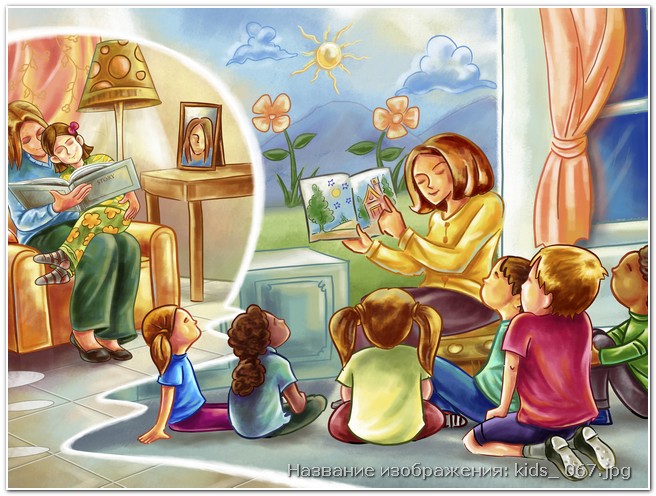 Направление работыСодержание деятельностиРабота с детьми непосредственно  образовательная деятельность; игры-драматизации, театрализованные игры-драматизации; дидактические игры; создание книг-самоделок, книжные выставки; утренние беседы «Рассказ о прочитанной дома книге» (ежедневно);Работа с родителями наглядное   информирование, анкетирование, практические  консультации,  родительские встречиРабота с библиотекойБеседы, экскурсии, памятка для родителейКонсультация для родителейЗнакомство детей с книгами, детскими писателями. МесяцСодержаниеСентябрь1. Составление плана реализации проекта2. Изучение методической литературы3. Подбор художественной литературы по подготовительной группе, аудиозаписей, мультфильмов, портретов писателей, художниковОктябрь 1. Внести в уголок книги разных жанров: сказки, рассказы, стихи2. Анкеты, памятки «Книги - наши друзья».3. Консультация «Книга и ребенок»4. Беседа с детьми «Как появляются книги? »5. Сюжетно-ролевая игра «Книжный магазин»Ноябрь 1. Беседа «Мои любимые сказки»2. Выставка детских рисунков «Мой любимый сказочный герой» в книжном уголке3. Дидактические игры «Из какой сказки? », «Найди пару»4. Создание книжки-малышки по сказкам.Декабрь 1. Чтение рассказов С.Я.Маршака2. Оформление выставки книг С.Я.Маршака в уголке книги3. Совместная выставка рисунков родителей и детей по произведениям С.Я.Маршака4. Создание полочки "Умные книжки"Январь1. Рассматривание книг разных жанров2. Викторина «Что? » «Где? » «Когда? »3. Словесные игры «Колечко, колечко выйди на крылечко», «Не пропусти профессию», «Чья вещь? »Февраль 1. Знакомство с творчеством К.И. Чуковского2. Выставка книг К.И. Чуковского в уголке книги3. Просмотр мультфильма «Мойдоды» по сказке К.И. Чуковского и рассматривание книги по одноименному названию.4. Совместное творчество родителей и детей (рисование) по сказкам К.И. Чуковского 5. Консультация для родителей «Вечерние сказки»6. Родительское собрание «Вместе с книгой я расту»